ΘΕΜΑ: «Πρόσκληση για υποβολή αιτήσεων απόσπασης εντός ΠΥΣΠΕ»Ο Διευθυντής Π.Ε. Κορινθίας, έχοντας υπόψη: Τις διατάξεις του Ν. 1566/1985Την αριθμ. 34740/Ε2/27-03-2023 εγκύκλιο του ΥΠΑΙΘ περί αποσπάσεων εκπαιδευτικών Κ α λ ε ίτους εκπαιδευτικούς όλων των ειδικοτήτων, Γενικής και Ειδικής Αγωγής, που επιθυμούν να αποσπαστούν εντός Π.Υ.Σ.Π.Ε. Κορινθίας για το έτος 2023-2024, καθώς και τους εκπαιδευτικούς που θα βρίσκονται στη διάθεση του ΠΥΣΠΕ με απόσπαση από ΠΥΣΠΕ, να υποβάλουν αίτηση στη Γραμματεία του Π.Υ.Σ.Π.Ε. Κορινθίας, από 14 Ιουλίου 2023 έως 23 Ιουλίου 2023Υποβολή των αιτήσεων μπορεί να γίνει αποκλειστικά μέσω email στην ηλεκτρονική διεύθυνση tmprosopikou@dipe.kor.sch.gr (Αποκλειστικά και μόνο από τη διεύθυνση ηλεκτρονικού ταχυδρομείου του sch.gr και στο θέμα του μηνύματος θα πρέπει να αναγράφετε «Αίτηση απόσπασης».Οι εκπαιδευτικοί πρέπει να ακολουθούν τις οδηγίες του εντύπου της αίτησης απόσπασης εντός ΠΥΣΠΕ το οποίο επισυνάπτεται στην παρούσα πρόσκληση. Η διαδικασία των τοποθετήσεων των λειτουργικά υπεράριθμων εκπαιδευτικών θα προηγηθεί της διαδικασίας των αποσπάσεων και τοποθετήσεων αποσπασμένων εκπαιδευτικών. Ο Διευθυντής Π.Ε. Κορινθίας	   		     Δημήτριος Ντρίμερης 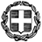 Κόρινθος, 14/07/2023Αρ. Πρωτ.: Φ.11.2/3335ΠΕΡΙΦΕΡΕΙΑΚΗ ΔΙΕΥΘΥΝΣΗΠρωτοβάθμιας & Δευτεροβάθμιας ΕκπαίδευσηςΠ Ε Λ Ο Π Ο Ν Ν Η Σ Ο ΥΠΕΡΙΦΕΡΕΙΑΚΗ ΔΙΕΥΘΥΝΣΗΠρωτοβάθμιας & Δευτεροβάθμιας ΕκπαίδευσηςΠ Ε Λ Ο Π Ο Ν Ν Η Σ Ο ΥΠρος:Εκπαιδευτικούς όλων των κλάδων στην αρμοδιότητα του ΠΥΣΠΕ ΚορινθίαςΔΙΕΥΘΥΝΣΗ ΠΡΩΤΟΒΑΘΜΙΑΣ ΕΚΠΑΙΔΕΥΣΗΣ ΚΟΡΙΝΘΙΑΣΔΙΕΥΘΥΝΣΗ ΠΡΩΤΟΒΑΘΜΙΑΣ ΕΚΠΑΙΔΕΥΣΗΣ ΚΟΡΙΝΘΙΑΣΠρος:Εκπαιδευτικούς όλων των κλάδων στην αρμοδιότητα του ΠΥΣΠΕ ΚορινθίαςΤαχυδρομική διεύθυνση:Κολιάτσου 4420 131 - ΚόρινθοςΠρος:Εκπαιδευτικούς όλων των κλάδων στην αρμοδιότητα του ΠΥΣΠΕ ΚορινθίαςΤηλέφωνο:2741 3 63405 - 410Προς:Εκπαιδευτικούς όλων των κλάδων στην αρμοδιότητα του ΠΥΣΠΕ ΚορινθίαςE-mail:mail@dipe.kor.sch.grΠρος:Εκπαιδευτικούς όλων των κλάδων στην αρμοδιότητα του ΠΥΣΠΕ ΚορινθίαςΙστοσελίδα:dipe.kor.sch.grΠρος:Εκπαιδευτικούς όλων των κλάδων στην αρμοδιότητα του ΠΥΣΠΕ ΚορινθίαςΠληροφορίες:Ζ. Θεοχάρη-Α. ΤσουκιάΠρος:Εκπαιδευτικούς όλων των κλάδων στην αρμοδιότητα του ΠΥΣΠΕ Κορινθίας